Сумська міська радаVІIІ СКЛИКАННЯ        СЕСІЯРІШЕННЯвід                       2021 року №          -МРм. СумиРозглянувши звернення громадянки, надані документи, відповідно до статей 12, частини п’ятої статті 116, частини сьомої статті 118 Земельного кодексу України, статті 50 Закону України «Про землеустрій», частини третьої статті 15 Закону України «Про доступ до публічної інформації», враховуючи протокол засідання постійної комісії з питань архітектури, містобудування, регулювання земельних відносин, природокористування та екології Сумської міської ради від 01.07.2021 № 24, керуючись пунктом 34 частини першої статті 26 Закону України «Про місцеве самоврядування в Україні», Сумська міська рада ВИРІШИЛА:Відмовити Ємельяненко Анні Олександрівні в наданні дозволу на розроблення проекту землеустрою щодо відведення земельної ділянки у власність за адресою: м. Суми, вул. Кленова, біля земельної ділянки з кадастровим номером 5910136600:14:005:0065, орієнтовною площею 0,1000 га для будівництва та обслуговування житлового будинку, господарських будівель і споруд (присадибна ділянка) у зв’язку з тим, що зазначена земельна ділянка перебуває в приватній власності іншої особи, що підтверджено Державним актом на право власності на земельну ділянку. Сумський міський голова                                                                    О.М. ЛисенкоВиконавець: Клименко Ю.М.Ініціатор розгляду питання –– постійна комісія з питань архітектури, містобудування, регулювання земельних відносин, природокористування та екології Сумської міської ради Проєкт рішення підготовлено Департаментом забезпечення ресурсних платежів Сумської міської радиДоповідач – Клименко Ю.М.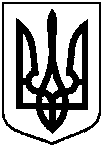 Проєктоприлюднено «__»_________2021 р.Про відмову Ємельяненко Анні Олександрівні в наданні дозволу на розроблення проекту землеустрою щодо відведення земельної ділянки у власність за адресою: м. Суми,              вул. Кленова, біля земельної ділянки з кадастровим номером 5910136600:14:005:0065, орієнтовною площею 0,1000 га 